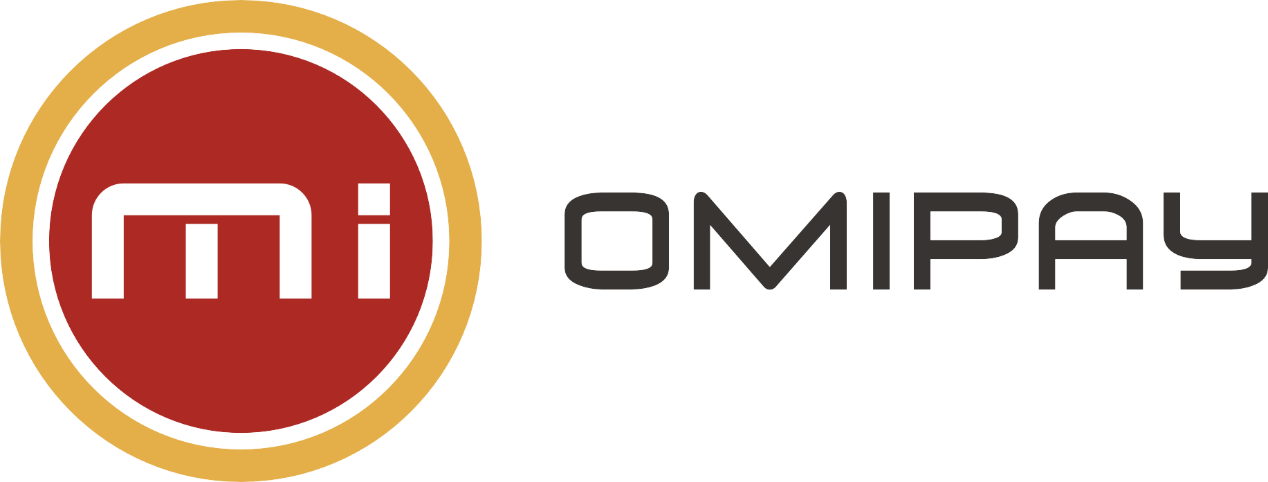 Omipay Web APIRulesProtocol RulesParameter Rules 1）Amount	Amount uses the smallest unit of transaction currency, must be integer value.  e.g. amount 100 of currency AUD would be equivalent to A$1.00.2）Currency	The only currency type we support is AUD (Australian dollar).3）Time zone	System time zone is EST (East Standard Time). 4）Timestamp 	Convert current UTC time to milliseconds. 5）Nonce string	The random string witch length in 10-32 characters，allows the characters in a-z | A-Z | 0-9. 6）Payment platform	Omipay supports the payment platforms below:7） language	Omipay WebAPI supports the languages below: Signature verification 	1）Parameters	The parameters for verifying as below: 	2）Generate  signature	① Concatenate all the parameters above like this:			m_number&timestamp&nonce_str&secret_key	Make sure it’s in the correct order. ② Use the concatenated string to make a signature string with MD5 algorithm, and then turn it into uppercase.③ Put the signature string as a part of the query parameters, and then call the web api.e.g.:The parameters below:The concatenated string below:123456&1482812036067&313644f42ecd4758b5e23b80e86efdc4&0af61531c6c04ac4ac910d0cd59e6238The code of making sign string below:C#:	var originString = “123456&1482812036067&313644f42ecd4758b5e23b80e86efdc4&0af61531c6c04ac4ac910d0cd59e6238”;	var md5 = MD5.Create();     	var bs = md5.ComputeHash(Encoding.UTF8.GetBytes(originString));      	var sb = new StringBuilder();      	foreach (byte b in bs)       	{        	sb.Append(b.ToString("x2"));       	}      	originString = sb.ToString().ToUpper();	PHP:$originString = ‘123456&1482812036067&313644f42ecd4758b5e23b80e86efdc4&0af61531c6c04ac4ac910d0cd59e6238’;$sign = strtoupper(md5($originString));Get the signature string: sign=”516A3B52F9C8897F52239B19CD8A499”and then put it into the parameter string, we can get the parameter below:m_number=123456&timestamp=1482812036067&nonce_str=313644f42ecd4758b5e23b80e86efdc4&sign=8516A3B52F9C8897F52239B19CD8A499Use this string for signature verifying.API ListGet current exchange rateDescription：Get the current exchange rate of AUD to CNY, which is provided by WeChat, refreshes in a day. This exchange rate is only for reference.API address: https://www.omipay.com.au/omipay/api/v2/GetExchangeRatehttps://www.omipay.com.cn/omipay/api/v2/GetExchangeRateParameters (except the sign verifying parameters, all the APIs are as the same.) Success returns: Fail returns: Error code list:Request example:https://www.omipay.com.cn/omipay/api/v2/GetExchangeRate? m_number=123456&timestamp=1482812036067&nonce_str=313644f42ecd4758b5e23b80e86efdc4&sign=8516A3B52F9C8897F52239B19CD8A499&currency=AUD&base_currency=CNYSuccess returns example: {  "return_code": "SUCCESS",  "rate": 5.01540000}Fail returns example{  "return_code": "FAIL",  "error_code": "SIGN_TIMEOUT",  "error_msg": "Sign time out."}Make QRCode OrderDescription:QRCode order suits for the scene of non-WeChat/Alipay client web based payment. Merchant can call this API to get a string for payment, and then show this string to customer as a QRCode; Customer would scan this QRCode with WeChat to call the WeChat Payment function.API address:https://www.omipay.com.au/omipay/api/v2/MakeQROrderhttps://www.omipay.com.cn/omipay/api/v2/MakeQROrderParameters:Success returns: Fail returns: Error Code list:Request example: https://www.omipay.com.au/omipay/api/v2/MakeQRCode? M_number=123456&timestamp=1482812036067&nonce_str=313644f42ecd4758b5e23b80e86efdc4&sign=8516A3B52F9C8897F52239B19CD8A499&order_name=Test_Order&amount=100&notify_url=http://your_site.com/receive_notify.html&out_order_no=SEORD000001Addition comments: The flow of QRCode payment:Merchant create order in Web or PC Online-Store;Call Omipay MakeQRCodeOrder API; Generate QRCode with the qrcode string of API returns, and then show it to customer in application interface; OR: Redirect to pay_url and show the QRCode.Customer scan this QRCode with WeChat/Alipay APP on mobile phone.Customer finish the payment.Omipay send transaction notification data to merchant.Success returns example: {  “return_code”: “SUCCESS”,  “order_no”: “bc112874260946a2af2b7107825e6ce2”,  “qrcode” : “………………. “}Fail returns example: {  “return_code”: “FAIL”,  “error_code”: “SIGN_TIMEOUOT”,  “error_msg”: “Sign timeout.”}Description of payment page:When API returns, may lead the browser redirect to the pay_url address. Which page shows the information of order and the payment QRCode. Customer scans this QRCode with Alipay/Wechatpay app in mobile phone to finish the transaction. When payment is done, browser would redirect to the redirect_url address which in the call parameter.For accessing the pay_url, the following parameters are required. Make JSAPI Order Description:JSAPI order suits for the scenes below:WeChat web browser based payment. Merchant could call this API to get a URL for payment, and then lead customer to access this URL to pay. Common pay QRCode for transaction.  Merchant could use the pay_url generate a QRCode, and show it to customer. Customer could scan this code with either Wechat or Alipay client app on mobile phone to pay.API address: https://www.omipay.com.au/omipay/api/v2/MakeJSAPIOrderhttps://www.omipay.com.cn/omipay/api/v2/MakeJSAPIOrderParameters: Success returns: Fail returns: Error Code list: Request example: https://www.omipay.com.cn/omipay/api/v2/MakeJSAPIOrder? m_number=123456&timestamp=1482812036067&nonce_str=313644f42ecd4758b5e23b80e86efdc4&sign=8516A3B52F9C8897F52239B19CD8A499&order_name=TEST_ORDER&redirect_url=http://your_site.com/redirect_to.html&amount=100&notify_url=http://your_site.com/receive_notify.html&out_order_no=SEORD000001&language=ENSuccess returns example: {  "return_code": "SUCCESS",  "order_no": "bc112874260946a2af2b7107825e6ce2",  "pay_url" : "………………. "}Fail returns example: {  "return_code": "FAIL",  "error_code": "SIGN_TIMEOUOT",  "error_msg": "Sign timeout."}Additional:JSAPI order request should includes redirect_url parameter. And when customer finished the payment, mobile browser would redirect to such URL.Description of payment page:If the request parameter includes the parameter show_pc_pay_url, and its value is 1 (show_pc_pay_url = 1), then the API response data would contain a property as pc_pay_url, which is the pay ur l for PC browser. Merchant may lead the PC browser redirect to such address, which page show the information of order an the payment QRCode. Customer scans this QRCode with Alipay/Wechatpay app in mobile phone to finish the transaction. When payment is done, browser would redirect to the redirect_url address which in the call parameter.The PC payment page is like: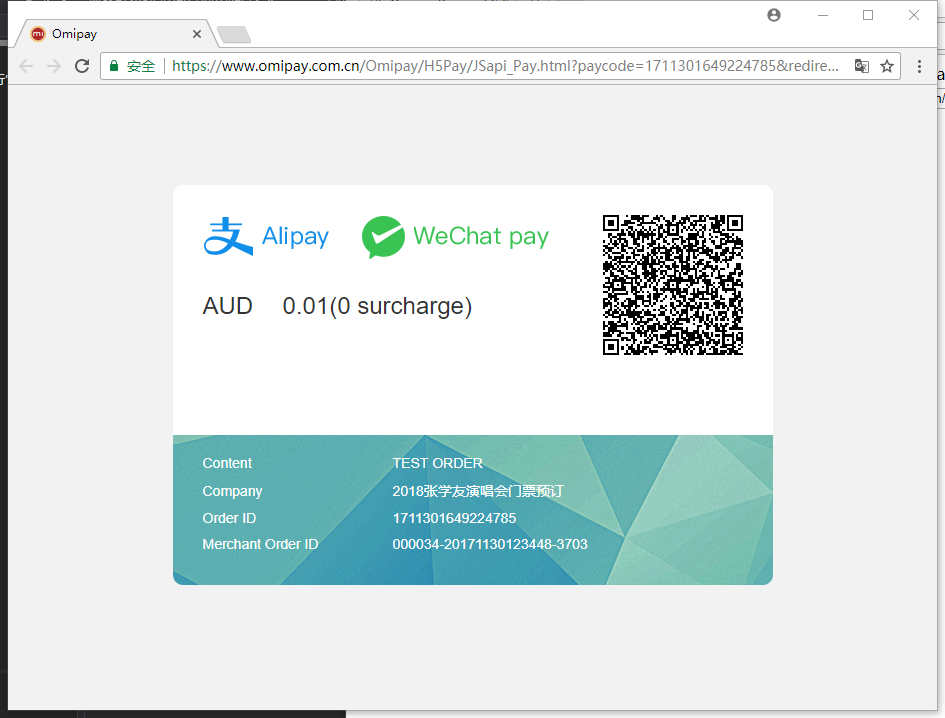 For accessing the pc_pay_url, the following parameters are required. Make Scan Order Description:Scan order is suits the scene of local payment. Customer shows the Payment code in WeChat Wallet/Alipay client, merchant scans the code by POS device, AND then call API to create order.API address：https://www.omipay.com.au/omipay/api/v2/MakeScanOrderhttps://www.omipay.com.cn/omipay/api/v2/MakeScanOrderParameters: Success returns: Fail returns:Error Code list:Request example: https://www.omipay.com.au/omipay/api/v2/MakeScanOrder? m_number=123456&timestamp=1482812036067&nonce_str=313644f42ecd4758b5e23b80e86efdc4&sign=8516A3B52F9C8897F52239B19CD8A499&order_name=Test_Order&amount=100&&notify_url=http://your_site.com/receive_notify.html&qrcode=123abc123&pos_no=posno_123&out_order_no=SEORD000001&language=ENAddition comments：The flow of Scan payment:		Merchant create the order in POS System, and show the amount of such order to customer;Customer show the Payment QRCode of WeChat Wallet; Merchant scan the QRCode with POS Device, and call MakeScanOrder API to create payment order.Omipay server solves the request, meanwhile, merchant waits for the result of order.If Omipay returns the SUCCESS code, the flow finish; else if return_code is FAIL and error_code is not USERPAYING, the flow fails; else into step 6); The return_code is USERPAYING means customer had to input payment password. （Whether to input the password depends on the security policy of WeChat Payment/Alipay）If customer had to input password, merchant should to hold this order and waiting for the response from Omipay server. When customer finished the payment, Omipay would call notify_url and send the payment information. Merchant could also call QueryOrder API to get the status of payment transaction. Make Online Order (Alipay Online)Description:Online order is suits the scene of pc(web eg. Chrome/IE)/mobile(wap eg. Safari) browser payment.API address：https://www.omipay.com.au/omipay/api/v2/MakeOnlineOrderhttps://www.omipay.com.cn/omipay/api/v2/MakeOnlineOrderParameters: Success returns: Fail returns:Error Code list:Make APP Order (Alipay Online)Description:App order is suits the scene of iOS/Android App payment.API address：https://www.omipay.com.au/omipay/api/v2/MakeAppOrderhttps://www.omipay.com.cn/omipay/api/v2/MakeAppOrderParameters: Success returns: Fail returns:Error Code list:Query Order Status Description: Merchant could call this API to get the status of order.API address: https://www.omipay.com.au/omipay/api/v2/QueryOrderhttps://www.omipay.com.cn/omipay/api/v2/QueryOrderParameters: Success returns:Fail returns: Error code list: Request example: https://www.omipay.com.au/omipay/api/v2/QueryOrder? m_number=123456&timestamp=1482812036067&nonce_str=313644f42ecd4758b5e23b80e86efdc4&sign=8516A3B52F9C8897F52239B19CD8A499&order_no=bc112874260946a2af2b7107825e6ce2&language=ENSuccess returns example: {  "return_code": "SUCCESS",  "result_code": "PAYED",  "currency": "AUD",  "total_amount": 100,  "order_time": "20161227105530",  "pay_time": "20161227105602",  "exchange_rate": 650000000,  "cny_amount": 650}Fail returns example: {  "return_code": "FAIL",  "error_code": "SIGN_TIMEOUOT",  "error_msg": "Sign timeout."}Order status list: Payment Success Notification Description:If the order is created with notify_url parameter, Omipay will send a request to this URL when payment success. This request would retries in 3 times unless received correct response.Request Rules: Parameters: Notice: Merchant has to verify the sign information when receives the notification to prevent of the third-party attack. Merchant returns: Refund Description:Merchant could call this method to refund.API address: https://www.omipay.com.au/omipay/api/v2/Refundhttps://www.omipay.com.cn/omipay/api/v2/RefundParameters: Success returns:Fail returns: Error code list:Request example:https://www.omipay.com.au/omipay/api/v2/Refund? m_number=123456&timestamp=1482812036067&nonce_str=313644f42ecd4758b5e23b80e86efdc4&sign=8516A3B52F9C8897F52239B19CD8A499&order_no=bc112874260946a2af2b7107825e6ce2&out_refund_no=xxxxxxx&amount=100&language=ENSuccess returns:{  "return_code": "SUCCESS",  "refund_no ": "ADDFGHJKL",  "currency": "AUD",  "amount": 100,  "refund_time": "20161227105530" }Fail returns:{  "return_code": "FAIL",  "error_code": "SIGN_TIMEOUOT",  "error_msg": "Sign timeout."}Additional comments：Refund is based on transaction, each refund bill has hooked with a specific transaction.	 An order could be refunded multiple times. The total amount of such refunds shouldn’t be more than order amount. The api returns SUCCESS just means refund request is sent to payment platform, and the platform is accepted the request, it doesn’t means the refund flow finished. Query RefundDescription：Merchant should call this api to get the status of specific refund.API address：https://www.omipay.com.au/omipay/api/v2/QueryRefundhttps://www.omipay.com.cn/omipay/api/v2/QueryRefundParameters:Success returns:Fail returns: Error code list:Request example:https://www.omipay.com.au/omipay/api/v2/QueryRefund? m_number=123456&timestamp=1482812036067&nonce_str=313644f42ecd4758b5e23b80e86efdc4&sign=8516A3B52F9C8897F52239B19CD8A499&refund_no=bc112874260946a2af2b7107825e6ce2&language=ENSuccess returns:{  "return_code": "SUCCESS",  "result_code": "CLOSED",  "currency": "AUD",  "amount": 100,  "refund_time": "20161227105530",  "success_time": "20161227105602"}Fail returns:{  "return_code": "FAIL",  "error_code": "SIGN_TIMEOUOT",  "error_msg": "Sign time out"}Refund status list:WeChat Client Login Description:Omipay provided the WeChat login API, to help the merchant develops the auto  login function.API address: https://www.omipay.com.cn/omipay/api/auth/GetUserInfoParameters: Success returns: Fail returns: Request example: https://www.omipay.com.au/omipay/api/v1/GetUserInfo? m_number=123456&timestamp=1482812036067&nonce_str=313644f42ecd4758b5e23b80e86efdc4&sign=8516A3B52F9C8897F52239B19CD8A499&redirect_uri=http://yoursite.com/redirect.htmlAuthorMax.WongCreate Date2017-8-31Versionv2.0.3Modify DateModifierDescription2017-10-30Max.WongSome details fixed.2017-11-30Max.WongAdd CN API node.2017-12-20Max.Wong1. Add Online / APP Payment method2. Add pos_no parameter in MakeJSAPIOrder method3. Add o_number parameter in some methods.Transafer ModeHTTPSSubmit ModePOST/GETReceive Data FormatJsonText EncodingUTF-8Sign AlgorithmMD5Data Sending FormatSending data as URL parameterHttp HeaderContentType=application/jsonExpiringTransaction expires in 5 minutesPlatform nameThe value of parameter platform Wechat PayWECHATPAYAlipayALIPAYLanguageThe value of parameter languageEnglishENSimplified Chinese (Default)CHSNameTypeDescriptionm_numberStringMerchant number, can be found in merchant background system.timestampLongTime stamp, refer to Timestamp in Parameter Rulesnonce_strStringRandom string, refer to Nonce string in Parameter Rulessecret_keyStringAPI Secret key of merchant, acquired from merchant background system. This parameter is for private, don’t let it shown in any public place.m_number123456timestamp1482812036067nonce_str313644f42ecd4758b5e23b80e86efdc4secret_key0af61531c6c04ac4ac910d0cd59e6238FieldTypeExampleDescriptioncurrencyStringAUDThe currency code which follows the ISO-4217 standard. base_currencyStringCNYThe currency code which follows the ISO-4217 standard. platformStringWECHATPAYNot mandatory, defaults WECHATPAYlanguageStringENNot mandatory, defaults CHSFieldTypeExampleDescriptionreturn_codeStringSUCCESSWhen execute succeed, returns SUCCESS,it shows the result of API execution.rateDecimal5.01540000Current exchange rateplatformStringWECHATPAYFieldTypeExampleDescriptionreturn_codeStringFAILWhen execute failed, returns FAIL error_codeStringSYSTEM_ERRORCode of errorerror_msgStringSystem error.Description of errorError CodeDescriptionPARAMETER_INVALIDInvalid parameters, may caused by mandatory parameter missing, or parameter data type not correct.SIGN_TIMEOUTTime stamp is expired. The timestamp is less for more than 5 minutes to server time.MERCHANTNO_INVALIDMerchant number is invalid. Please check the merchant number from merchant background system. SIGN_ERRORSignature check failed. Please check the signature string.SYSTEM_ERRORSystem unhandled error.CURRENCY_ERRORCurrency type error. May cause by the exchange rate can’t be gained, or the currency type is not supported.ParameterTypeExampleDescriptionorder_nameStringTest_OrderThe simple order information.currencyStringAUDCurrency code of the order.amountint100Order amount in the base unit of the currency of order. Refers to section 1.2.e.g. if currency = AUD, then 100 means A$1.00notify_urlStringNotification URL for transaction success. When this order is pay succeed, will send a notification to such URL. Refers to section 2.6. out_order_noStringOut order number. The notification data of transaction would include this field. So, it best be unique, in order to identify the order.platformStringWECHATPAYpayment platform of this order.languageStringENNot mandatory, defaults CHS.o_numberString01Not mandatory, number of transaction organization.FieldTypeExampleDescriptionreturn_codeStringSUCCESSSUCCESSorder_noStringOmipay order number, 32 characters length.  QrcodeStringString for QRCode. Pay_urlStringThe url of common payment page. When order is created, may redirect to this url to show the payment QRCode.* Access this page is also needs signing, the sign algorithm is same to other methods.FieldTypeExampleDescriptionreturn_codeStringFAILFAILerror_codeStringSYSTEM_ERRORCode of errorerror_msgStringSystem error.Description of errorError CodeDescriptionPARAMETER_INVALIDInvalid parameters.SIGN_TIMEOUTTime stamp expires.MERCHANTNO_INVALIDMerchant number is invalid.SIGN_ERRORSignature check failed. SYSTEM_ERRORSystem unhandled error.FieldTypeExampleDescriptionm_numberStringtimestampString1482812036067Time stamp, refer to Timestamp in Parameter RulesnoncestringStringRandom string, refer to Nonce string in Parameter RulessignStringSign stringredirect_urlStringBrowser will redirect to such url when payment done.ParameterTypeExampleDescriptionorder_nameStringTEST_ORDERThe simple order information.CurrencyStringAUDCurrency code of the order.Amountint100Order amount in the base unit of the currency of order. Refers to section 1.2.e.g. if currency = AUD, then 100 means A$1.00notify_urlStringNotification URL for transaction success. When this order is pay succeed, will send a notification to such URL. Refers to section 2.6. redirect_urlStringRedirecting URL for transaction success. When this order is pay succeed, web browser will auto redirect to such URL.Out_order_noStringOut order number. The notification data of transaction would include this field. So, it best be unique, in order to identify the order.LanguageStringENNot mandatory, defaults CHS.direct_payInt1Not mandatory, if this parameter transferred, the order will be paid directly when the pay_url is open.Show_pc_pay_urlInt1Not mandatory, if this parameter transferred, API response object would include a parameter that  shows a PC payment page URL . You can redirect to this URL and show the order OQCode to customer.See Description of payment page section to get more details.o_numberString01Not mandatory, number of transaction organization.pos_noStringNot mandatory, POS device number.FieldTypeExampleDescriptionreturn_codeStringSUCCESSSUCCESSorder_noStringOmipay order number, 32 characters length.  pay_urlStringURL for payment. Merchant should lead user to access this URL. FieldTypeExampleDescriptionreturn_codeStringFAILFAILerror_codeStringSYSTEM_ERRORCode of errorerror_msgStringSystem errorDescription of errorError CodeDescriptionPARAMETER_INVALIDInvalid parameters.SIGN_TIMEOUTTime stamp expires.MERCHANTNO_INVALIDMerchant number is invalid.SIGN_ERRORSignature check failed. SYSTEM_ERRORSystem unhandled error.WECHAT_STORE_NOT_EXISTSThis merchant don’t have the WESTORE type organization.FieldTypeExampleDescriptionm_numberStringtimestampString1482812036067Time stamp, refer to Timestamp in Parameter RulesnoncestringStringRandom string, refer to Nonce string in Parameter RulessignStringSign stringredirect_urlStringBrowser will redirect to such url when payment done.ParameterTypeExampleDescriptionorder_nameStringTEST_ORDERThe simple order information.currencyStringAUDCurrency code of the order.amountint100Order amount in the base unit of the currency of order. Refers to section 1.2.e.g. if currency = AUD, then 100 means A$1.00notify_urlStringNotification URL for transaction success. When this order is pay succeed, will send a notification to such URL. Refers to section 2.6.qrcodeStringCustomer’s payment QRCode. pos_noStringPOS Device number.out_order_noStringOut order number. The notification data of transaction would include this field. So, it best be unique, in order to identify the order.FieldTypeExampleDescriptionreturn_codeStringSUCCESSSUCCESS：Pay succeed order_noStringOmipay order number, 32 characters length.out_order_noStringOut order number.order_timeStringOrder pay time, in format of yyyyMMddHHmmssFieldTypeExampleDescriptionreturn_codeStringFAILFAILerror_codeStringSYSTEM_ERRORCode of errorerror_msgStringServer errorDescription of errororder_noStringIf error_code = “USERPAYING”, then returns this field. Refers to Addition comments.Error CodeDescriptionPARAMETER_INVALIDInvalid parameters.SIGN_TIMEOUTTime stamp expires.MERCHANTNO_INVALIDMerchant number is invalid.SIGN_ERRORSignature check failed. SYSTEM_ERRORSystem unhandled error.ORDER_PAIDThis order is already paid.POS_NOT_REGISTEREDPOS device is not registered.NOT_ENOUGHNot enough fee balance in user’s WeChat Wallet. CARD_NOT_SUPPORTUser’s card type is not supported by WeChat Pay. ORDER_CLOSEDOrder is already closed. QRCODE_EXPIREDQRCode is expired. QRCODE_ERRORQRCode error.AMOUNT_INVALIDAmount is invalid. When amount exceeds the up limit of payment platform, or exceeds the min amount of payment platform, this error occurs.ParameterTypeExampleDescriptionorder_nameStringTEST_ORDERThe simple order information.currencyStringAUDCurrency code of the order.amountint100Order amount in the base unit of the currency of order. Refers to section 1.2.e.g. if currency = AUD, then 100 means A$1.00out_order_noStringOut order number. The notification data of transaction would include this field. So, it best be unique, in order to identify the order.notify_urlStringNotification URL for transaction success. When this order is pay succeed, will send a notification to such URL. Refers to section 2.6.return_urlStringNot mandatory, when transaction finished, browser will redirect to this URL synchronized.typeStringweb/wapPC browser: webmobile browser: wapo_numberString01Not mandatory, number of transaction organization.FieldTypeExampleDescriptionreturn_codeStringSUCCESSSUCCESS：Pay succeed order_noStringOmipay order number, 32 characters length.pay_urlStringURL for payment. Merchant should lead user to access this URL. FieldTypeExampleDescriptionreturn_codeStringFAILFAILerror_codeStringSYSTEM_ERRORCode of errorerror_msgStringServer errorDescription of errorError CodeDescriptionPARAMETER_INVALIDInvalid parameters.SIGN_TIMEOUTTime stamp expires.MERCHANTNO_INVALIDMerchant number is invalid.SIGN_ERRORSignature check failed. SYSTEM_ERRORSystem unhandled error.ORDER_PAIDThis order is already paid.ORDER_CLOSEDOrder is already closed. AMOUNT_INVALIDAmount is invalid. When amount exceeds the up limit of payment platform, or exceeds the min amount of payment platform, this error occurs.ParameterTypeExampleDescriptionorder_nameStringTEST_ORDERThe simple order information.currencyStringAUDCurrency code of the order.amountint100Order amount in the base unit of the currency of order. Refers to section 1.2.e.g. if currency = AUD, then 100 means A$1.00notify_urlStringNotification URL for transaction success. When this order is pay succeed, will send a notification to such URL. Refers to section 2.6.out_order_noStringOut order number. The notification data of transaction would include this field. So, it best be unique, in order to identify the order.platformStringALIPAYONLINEpayment platform of this order.（currently supports Alipay Online only）o_numberString01Not mandatory, number of transaction organization.FieldTypeExampleDescriptionreturn_codeStringSUCCESSSUCCESS：Pay succeed order_noStringOmipay order number, 32 characters length.order_stringStringPayment string for Alipay APP calling.FieldTypeExampleDescriptionreturn_codeStringFAILFAILerror_codeStringSYSTEM_ERRORCode of errorerror_msgStringServer errorDescription of errorError CodeDescriptionPARAMETER_INVALIDInvalid parameters.SIGN_TIMEOUTTime stamp expires.MERCHANTNO_INVALIDMerchant number is invalid.SIGN_ERRORSignature check failed. SYSTEM_ERRORSystem unhandled error.ORDER_PAIDThis order is already paid.ORDER_CLOSEDOrder is already closed. AMOUNT_INVALIDAmount is invalid. When amount exceeds the up limit of payment platform, or exceeds the min amount of payment platform, this error occurs.ParameterTypeExampleDescriptionorder_noStringOmipay Order number languageStringENFieldTypeExampleDescriptionreturn_codeStringSUCCESSSUCCESS result_codeStringPAIDorder statusout_order_noStringThe out order no value which is sent by merchant when calls pay api. currencyStringAUDorder currency code, which is defined in ISO 4217 standard.Currently, it always be AUD.amountint100amount in order currency type.(AUD)order_timeStringOrder create time, in format of  yyyyMMddHHmmsspay_timeStringOrder pay time, in format of yyyyMMddHHmmss;If order is not payed, the field value is empty string. exchange_rateintExchange rete of order currency type(AUD) to CNY; 10^8 times of real exchange rate value.pay_currencyStringCNYThe currency no which customer actually pay.cny_amountintamount in pay_currency.FieldTypeExampleDescriptionreturn_codeStringFAILFAILerror_codeStringSYSTEM_ERRORCode of errorerror_msgStringsystem errorDescription of errorError CodeDescriptionPARAMETER_INVALIDInvalid parameters.SIGN_TIMEOUTTime stamp expires.MERCHANTNO_INVALIDMerchant number is invalid.SIGN_ERRORSignature check failed. SYSTEM_ERRORSystem unhandled error.PERMISSION_ERRORPermission error, Occurs when the order number is not belongs to current merchant.StatusDescriptionREADYOrder is created, but not payed.PAYINGCustomer is now paying. PAIDCustomer is already payed.SETTLEDOrder is settled. (Settled by Omipay)CANCELLEDOrder is cancelled.FAILEDCustomer pay failed.Text EncodingUTF8Http HeaderContent-Type=application/jsonData Sending FormatData is transferred in request body, in JSON format.Returns Data Typeapplication/jsonParameterTypeExampleDescriptionreturn_codeStringSUCCESSreturn SUCCESS when pay succeed.nonce_strStringRandom nonce string.timestampLongTime stampsignStringSignature string.order_noStringOmipay order no.out_order_noStringOut order no.currencyStringAUDorder currency code, which is defined in ISO 4217 standard.Currently, it always be AUD.amountint100amount in order currency type.(AUD)order_timeStringOrder create time, in format of  yyyyMMddHHmmsspay_timeStringOrder pay time, in format of yyyyMMddHHmmss;If order is not payed, the field value is empty string. exchange_rateintExchange rete of order currency type(AUD) to CNY; 10^8 times of real exchange rate value.pay_currencyStringCNYThe currency no which customer actually pay.cny_amountintamount in pay_currency.FieldTypeExampleDescriptionreturn_codeStringSUCCESSMust be SUCCESS.ParameterTypeExampleDescriptionorder_noStringOmipay Order number which is going to be refunded.out_refund_noStringOut refund no.amountIntRefund amount in order currency.languageStringENFieldTypeExampleDescriptionreturn_codeStringSUCCESSSUCCESSrefund_noStringOmipay refund bill No.currencyStringAUDCurrency No of refund.amountint100Refund amountrefund_timeStringRefund timeFieldTypeExampleDescriptionreturn_codeStringFAILFAILerror_codeStringSYSTEM_ERRORCode of errorerror_msgStringServer errorDescription of errorError CodeDescriptionPARAMETER_INVALIDInvalid parameters.SIGN_TIMEOUTTime stamp expires.MERCHANTNO_INVALIDMerchant number is invalid.SIGN_ERRORSignature check failed. SYSTEM_ERRORSystem unhandled error.PERMISSION_ERRORPermission error, Occurs when the order number is not belongs to current merchant.ORDER_NO_ERROROrder No error, Occurs when the order No is wrong.ORDER_NOT_PAIDOrder is not paid.AMOUNT_OVER_LIMITRefund amount is exceeds the limit.ParameterTypeExampleDescriptionrefund_noStringRefund no of Omipay.languageStringENParameterTypeExampleDescriptionreturn_codeStringSUCCESSSUCCESSresult_codeStringCLOSEDstatus of refund.out_refund_noStringOut order No.currencyStringAUDCurrency No of refundamountint100amount in order currency type.refund_timeStringRefund create date. In formats of  yyyyMMddHHmmsssuccess_timeStringActually refund time. In formats of  yyyyMMddHHmmss; If refund status is not CLOSED, then returns empty string.FieldTypeExampleDescriptionreturn_codeStringFAILFAILerror_codeStringSYSTEM_ERRORCode of errorerror_msgStringServer errorDescription of errorError codeDescriptionPARAMETER_INVALIDInvalid parameters.SIGN_TIMEOUTTime stamp expires.MERCHANTNO_INVALIDMerchant number is invalid.SIGN_ERRORSignature check failed. SYSTEM_ERRORSystem unhandled error.PERMISSION_ERRORPermission error, Occurs when the order number is not belongs to current merchant.REFUND_NO_ERRORRefund No is not correct.StatusDescriptionAppliedCustomer is applied the refund request.MerchantConfirmedMerchant accepted the refund request, and submitted to payment platform.OrganizationConfirmedPayment platform is confirmed refund.OrganizationPaybackPayment platform is already refunded.ClosedRefund flow is finished, flow closed.MerchantRejectedMerchant rejected the refund request.TimeoutClosedThe refund request is over the time limit for refunding of this order.OrganizationFailedPayment platform operation failed.CustomerCancelledCustomer cancelled refund request.ParameterTypeExampleDescriptionredirect_uriStringRedirect URL of acquired user information;This URL should under URL of   WESTORE type organization of this merchant. ParameterTypeExampleDescriptionopenidStringOpenID of current user.nicknameStringUser’s nickname.headimgurlStringUser’s head image URL.ParameterTypeExampleDescriptionreturn_codeStringFAILFAILerror_codeStringSYSTEM_ERRORCode of errorerror_msgStringServer ErrorDescription of error